MIŠIČJEOBSEGA 40 – 50 % MASE ČLOVEŠKEGA TELESA.LASTNOST MIŠIC JE KRČENJE (KONTRAKCIJA ) IN SPROŠČANJE ( RELAKSACIJA).FUNKCIJA :               - GIBANJE V PROSTORU - GIBANJE POSAMEZNIH DELOV TELESA - VZDRŽUJEJO TELESNO DRŽO - STABILIZIRAJO SKLEPE - SODELUJEJO PRI DIHANJU, KAŠLJANJU ,    ŽVEČENJU,   IZTREBLJANJUSKELETNO MIŠIČJE JE PRIPETO NA KOSTI. VSAKA MIŠICA POTEKA VSAJ PREKO ENEGA SKLEPA.OBLIKA MIŠICE : 1. VRETENASTE (OKONČINE)     ENO, DVO, TRO ALI  ŠTIRIGLAVE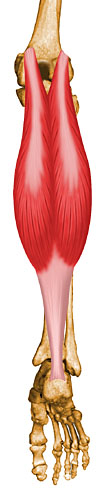 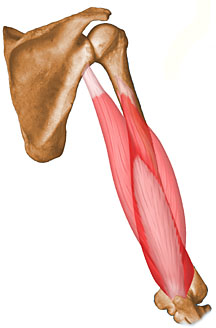 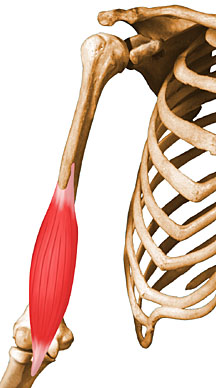   2. PLOŠČATE ( HRBTNE)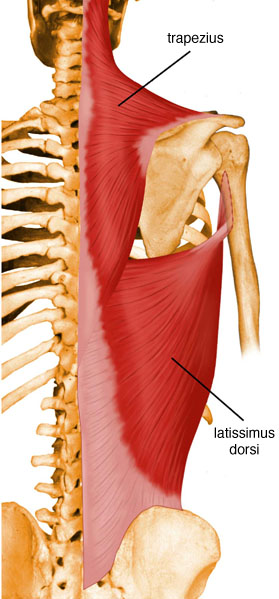  3. KROŽNE ( USTA, OČI, ANALNI SFINKTER,    SFINKTER NA SEČNEM MEHURJU )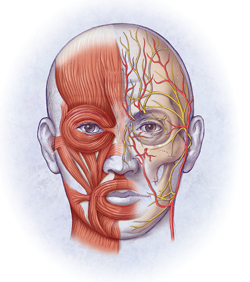 MIŠICE SE PRIPENJAJO NA KOSTI S KITAMI-TETIVE. TETIVE SO LAHKO: VRETENASTE – TENDOTVORIJO ŠIROKE VEZIVNE PLOŠČE – APONEUROSISPOMOŽNI ELEMENTI:KITNA VAGINA –VAGINA TENDINISVEZIVO OKOLI KITE, V NJEJ SLUZASTA TEKOČINA, OLAJŠA DRSENJE PO TRDI PODLAGI ( KOST)SLUZNIK –BURZA – BURSA SYNOVIALISVREČASTA TVORBA  Z VISKOZNO TEKOČINO; NA MESTIH KJER PRIDE DO TRENJA ( POD KOŽO, KITO,MIŠICO ALI FASCIJO)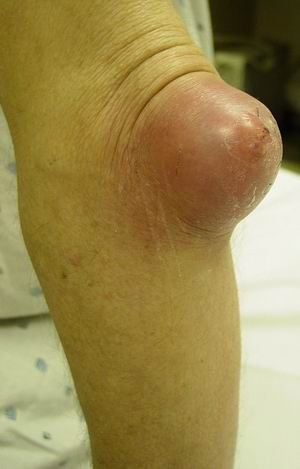 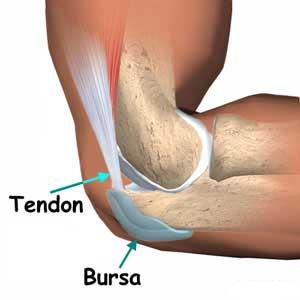 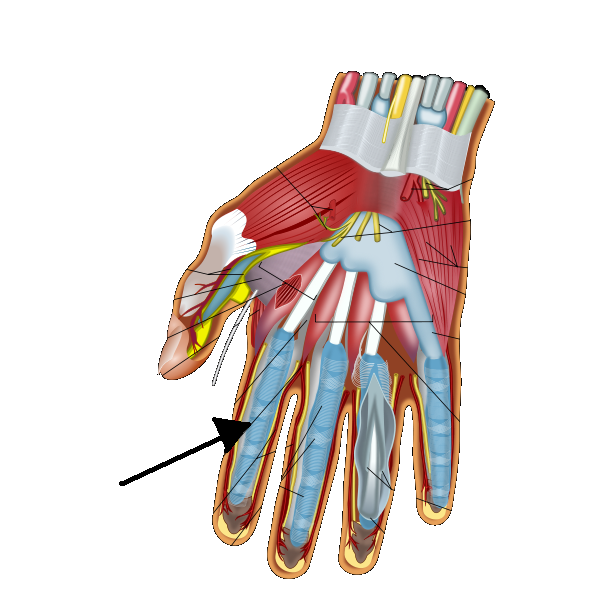 BURZE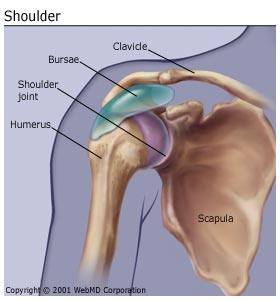 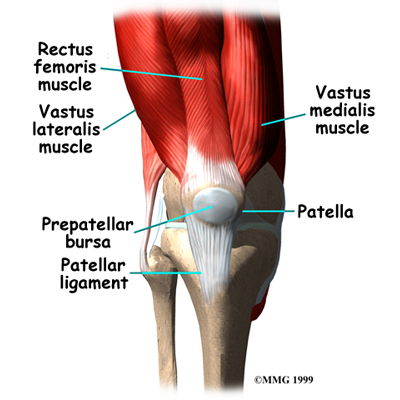 KITNE VAGINESKELETNO MIŠIČJE JE DOBRO PREKRVLJENO, VSEBUJE TUDI POSEBNO BARVILO – MIOGLOBIN, KI VEŽE KISIK.ZGRADBA MIŠICMAKROSKOPSKA ZGRADBAOSNOVNA GRADBENA ENOTA JE MIŠIČNO VLAKNO- SINCICIJ.VLAKNA SE ZDRUŽUJEJO V PRIMARNE MIŠIČNE  SNOPE, KI SO OBDANI Z OVOJNICO – PERIMISIUM. VEČ SNOPIČEV PA SE ZDRUŽI V MIŠICO. TA JE OVITA Z  TRDNO VEZIVNO OPNO – FASCIA.PERIMIZIJ IN FASCIJE PREHAJAJO V KITE IN APONEVROZE, KI PRITRJAJO MIŠICE NA KOSTI IN HRUSTANEC.V VSAKI MIŠICI POTEKAJO TUDI ŽILE IN   ŽIVCI.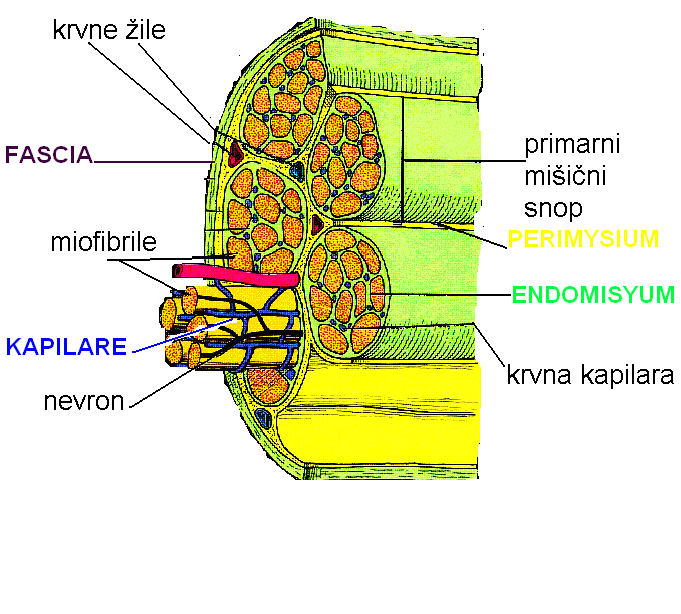 MIKROSKOPSKA ZGRADBA MIŠIČNO VLAKNO VSEBUJE VEČ JEDER, CITOPLAZMO-SARKOPLAZMA IN KRČLJIVA VLAKNA- MIOFIBRILE. OBDANA JE S CELIČNO MEMBRANO- SARKOLEMA. VSAKA MIOFIBRILA PA JE SESTAVLJENA ŠE IZ TANJŠIH NITK- MIOFILAMENTI. MIOFILAMENTI SO BELJAKOVINSKE NITKE IN SICER DVE VRSTI: - AKTINSKI, KI SO ZGRAJENI IZ AKTINA , SO   TANJŠIMIOZINSKI, KI SO ZGRAJENI IZ MIOZINA, DEBELEJŠIFILAMENTI SO PRAVILNO-VZPOREDNO RAZPOREJENI, KAR DAJE IZGLED PROGAVOSTI.POD MIKROSKOPOM SO VIDNE KOT SVETLE IN TEMNE PROGE.SESTAVLJAJO RAZLIČNE PLOŠČICE, DISKE , LINIJE ( Z, A, I ,H).MED DVEMA Z PLOŠČICAMA JE ENA SARKOMERA-OSNOVNA GRADBENA IN FUNKCIONALNA ENOTA MIŠIC.OB VSAKEM DISKU Z JE ŠE TUBULUS, KI JE UVIHEK SARKOLEME IN PREČNO OBDAJA SNOP MIŠIČNIH VLAKEN.TUBULUS JE NAPOLNJEN Z ZUNAJCELIČNO TEKOČINO IN PREVAJAŽIVČNI IMPULZ.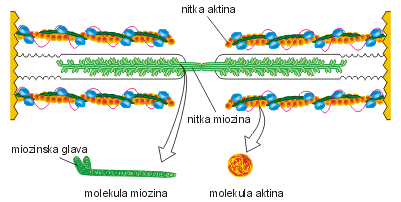 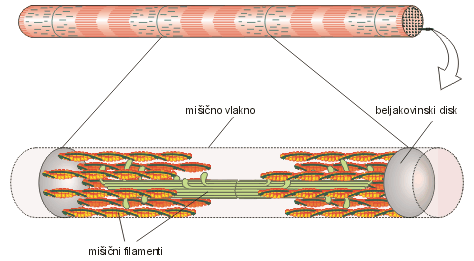 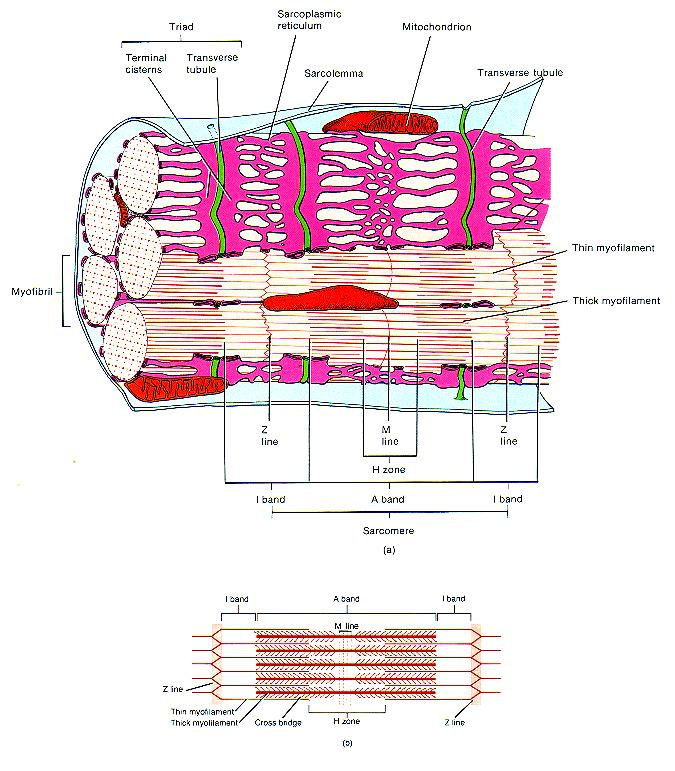 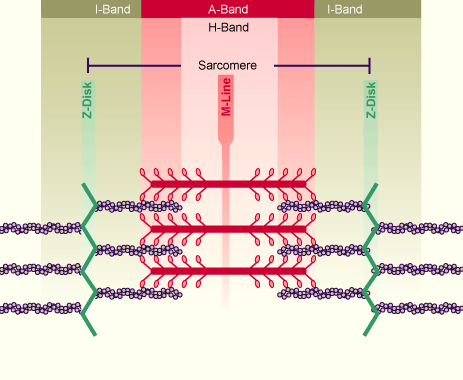 DELOVANJE MIŠICVSAKA MIŠICA JE POVEZANA Z ŽIVČEVJEM, KI REGULIRA DELOVANJE MIŠICE. STIK MED GIBALNO ŽIVČNO CELICO IN MIŠIČNO CELICO IMENUJEMO MOTORIČNA PLOŠČICA, KI JE VELIKA SINAPSA.IZ MEMBRANE ŽIVČNE CELICE NA MEMBRANO MIŠIČNE CELICE SE PRENESE IMPULZ Z ŽIVČNIM PRENAŠALCEM = ACETILHOLINOM.TA POVZROČI, DA SE V MIŠIČNI CELICI IZ ENDOPLAZMATSKEGA RETIKULUMA SPROSTIJO V CITOPLAZMO Ca+ IONI, KI POSREDNO POVZROČIJO, DA SE MIOZINSKE GLAVICE VEŽEJO NA AKTINSKA VLAKNA .NASTANE AKTINOMIOZINSKI KOMPLEKS IN AKTINSKI FILAMENTI ZDRSIJO MED MIOZINSKE.ZA DRSENJE MIŠIČNIH VLAKEN JE POTREBNA ENERGIJA, KI JO DA ATP.TA SE OBNAVLJA IZ KREATINFOSFATA-HITRO.DOLGOROČNO PA DOBIVA CELICA ENERGIJO ZA NASTANEK ATP Z AEROBNO IN ANAEROBO RAZGRADNJO MOLEKULE GLUKOZE.                      GLUKOZA AEROBNO                 ANAEROBNO CO2 + H2 O                MLEČNA KISLINUTRUJENOST MIŠICE SE POJAVI ZARADI POMANJAKNJA KISIKA, KOPIČENJA  MLEČNE KISLINE IN POMANJKANJA ATP.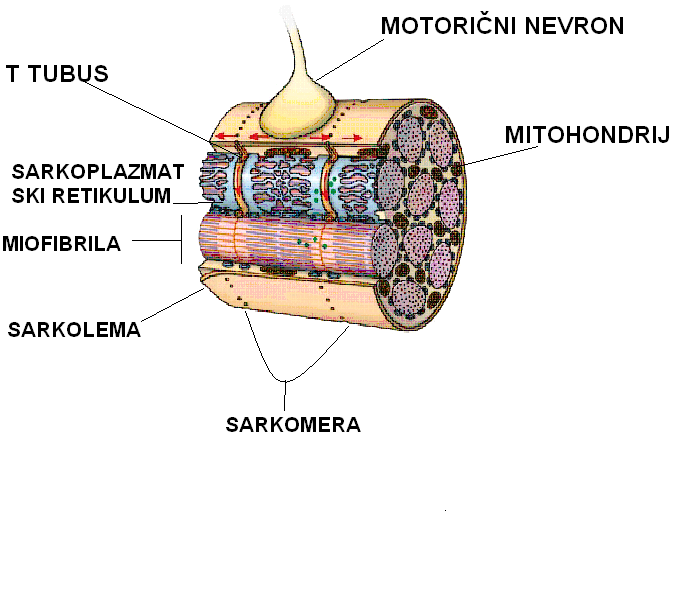 http://www.youtube.com/watch?v=ren_IQPOhJc&feature=relatedhttp://www.youtube.com/watch?v=0kFmbrRJq4w&NR=1MIŠIČNE KONTRAKCIJE SO LAHKO: -  IZOTONIČNE = MIŠICA SE SKRČI IN POVZROČI                                                                        GIBANJE - IZOMETRIČNE = MIŠICA SE NE SKRČI,                                   POVEČA SE NAPETOST MIŠICEhttp://www.youtube.com/watch?v=vIit3l6MDO4&feature=relatedZLATA PRAVILA AKTIVNOSTI SKELETNIH                                          MIŠICVSE MIŠICE PREČKAJO VSAJ EN SKLEPVEČINA MIŠIČNE MASE LEŽI PROKSIMALNO     OD SKLEPA, KI GA PREČKA.VSE MIŠICE IMAJO VSAJ DVE NASADIŠČI:        ORIGO ( IZVOR) - NEPREMIČEN IN        INSERTIO  ( PRIRASTIŠČE) – PREMIČNOMIŠICE S KRČENJEM SAMO VLEČEJO, NE PA     TUDI POTISKAJO.MED KONTRAKCIJO SE INSERTIO   PREMAKNE PROTI ORIGU  ( VZVOD).MIŠIČNE SKUPINE = SISTEM MIŠICMIŠICE DELIMO GLEDE NA LEGO: - MIŠICE VRATU IN GLAVE  - PRSNE = DIHALNE  - HRBTNE MIŠICE -TREBUŠNE MIŠICE- MIŠICE OKONČIN :  ZGORNJE OKONČINE                                       SPODNJE OKONČINEGLEDE NA DELOVANJE PA JIH DELIMO:-  IZTEGENSKA-EXTENSORUPOGIBALKA – FLEXORDVIGOVALKA – ELEVATORSPUŠČALKA –DEPRESORPRIMIKALKA – ADDUCTORODMIKALKA – ABBDUCTORVRTILKA – ROTATOR